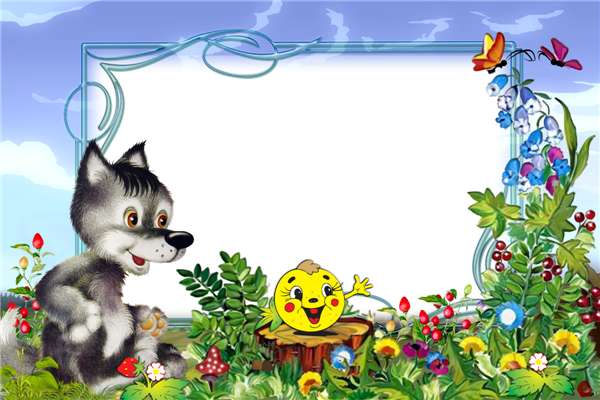 Дидактическая игра   «Узнай сказку по     иллюстрации»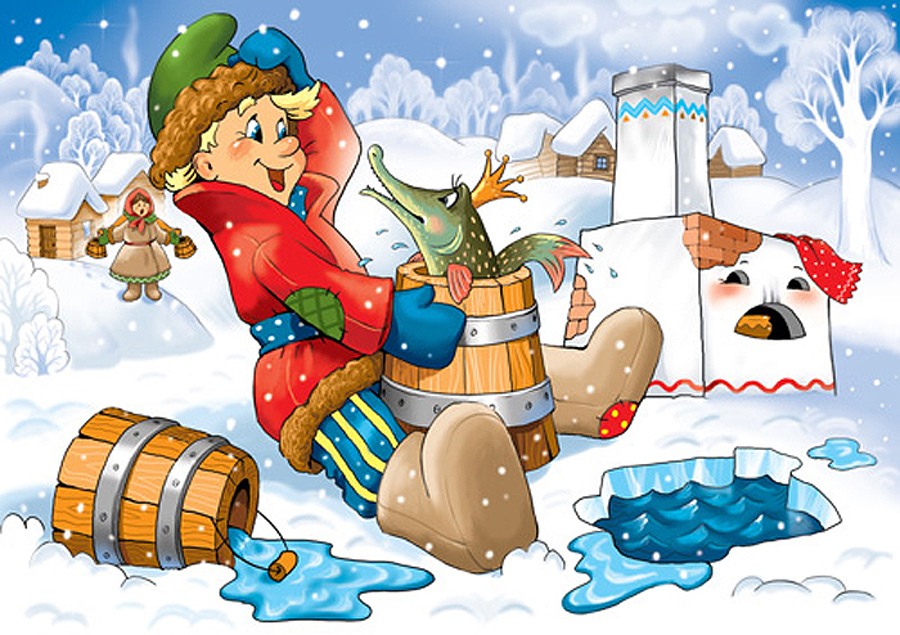 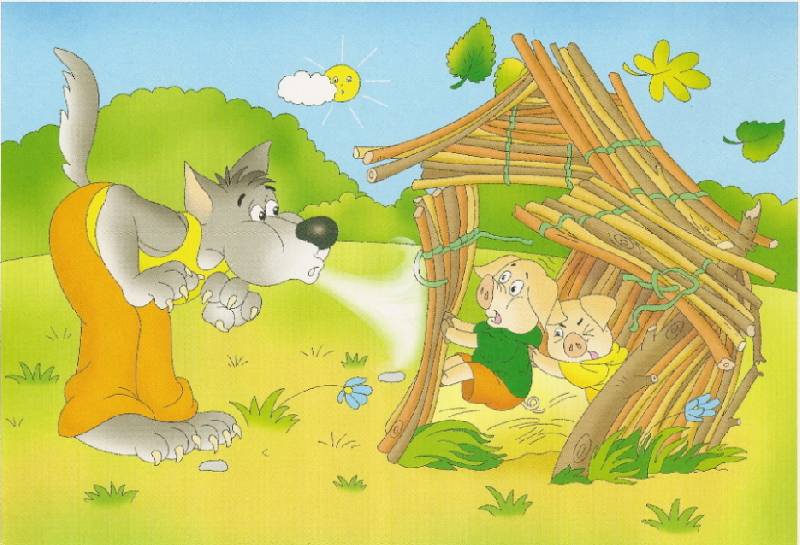 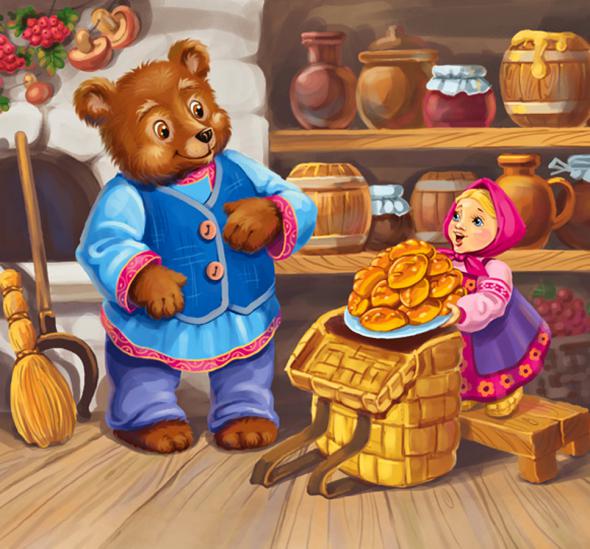 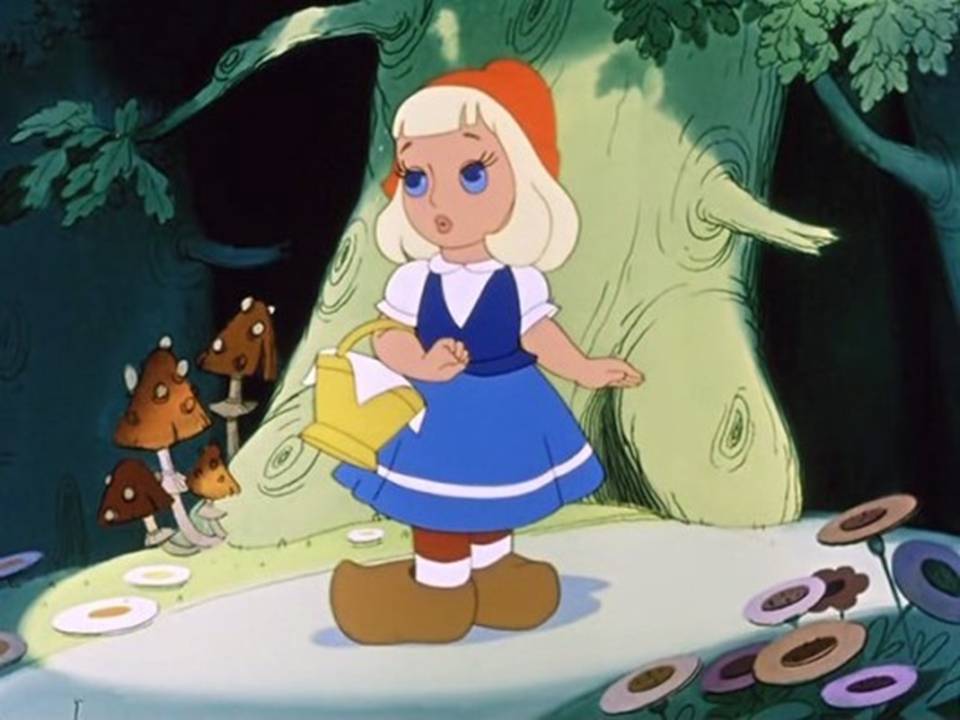 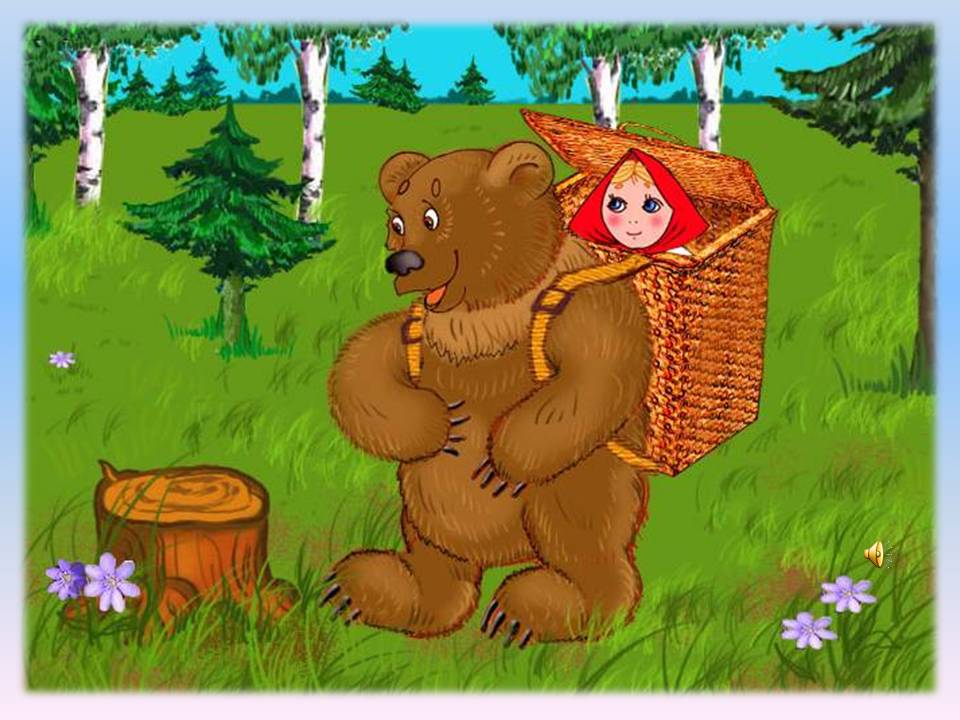 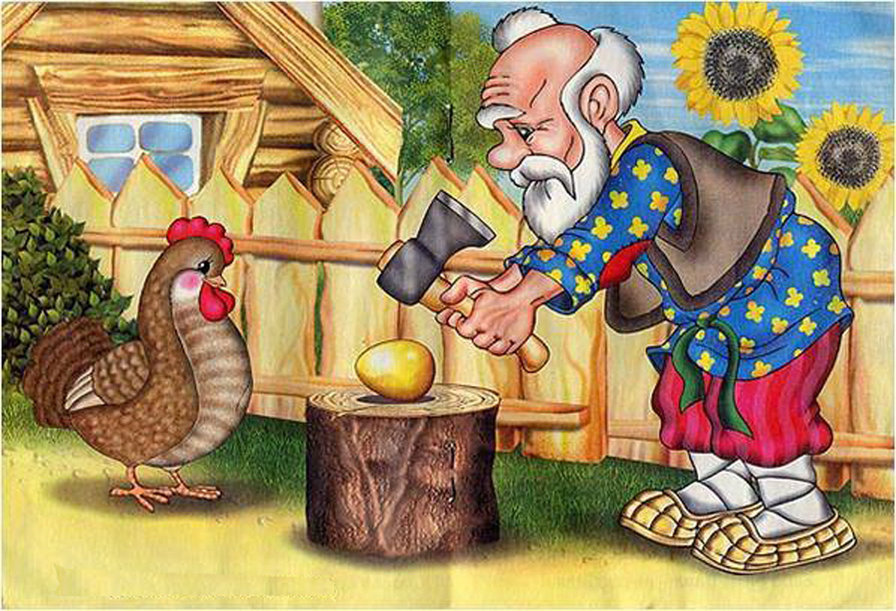 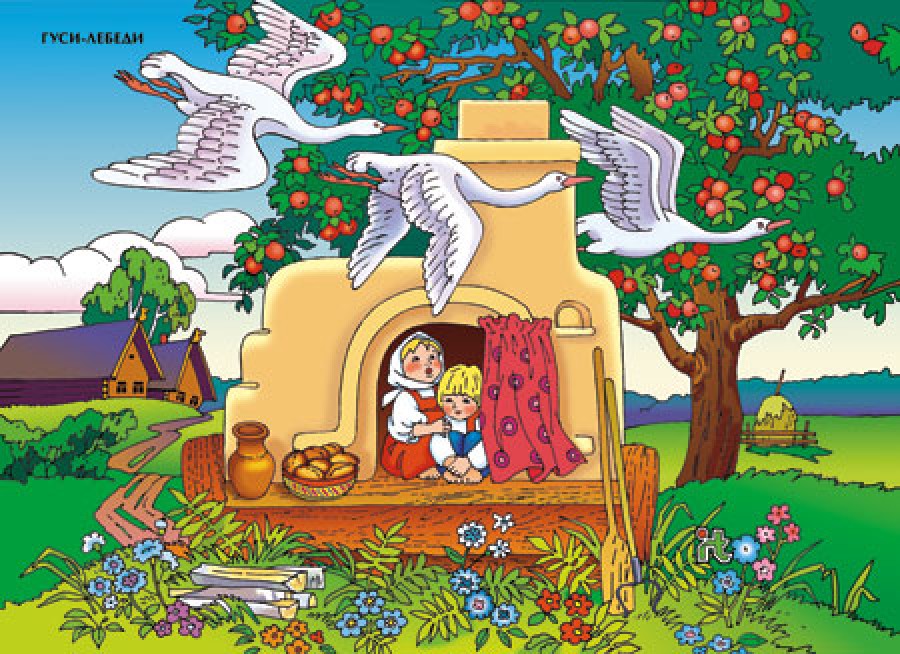 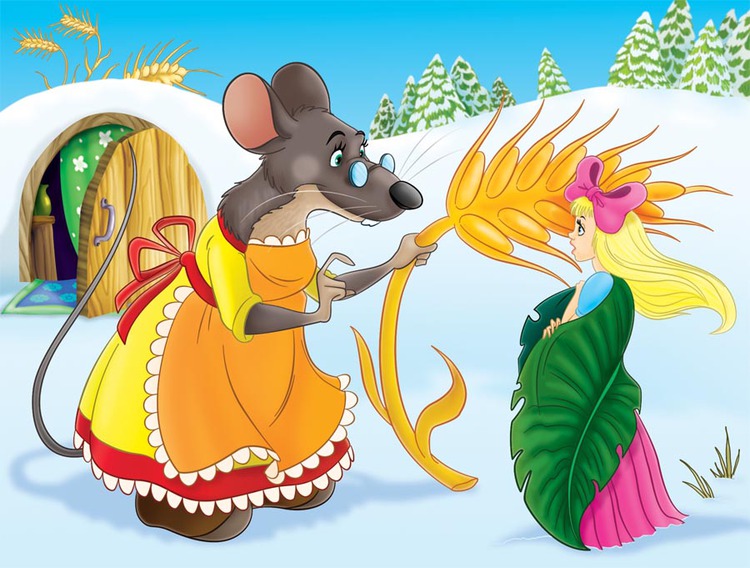 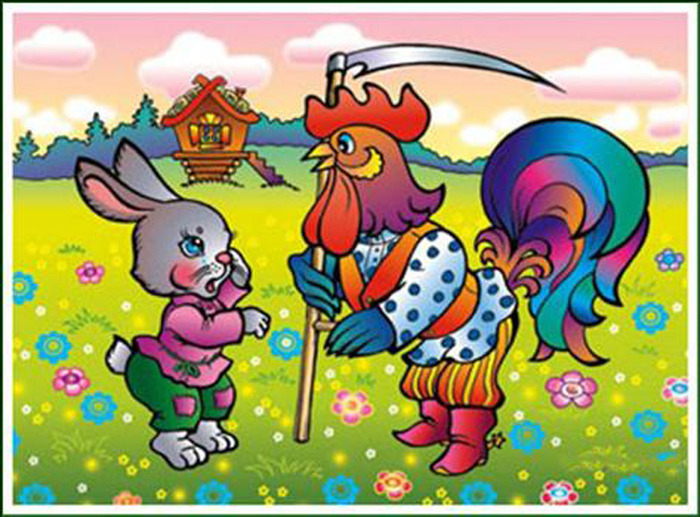 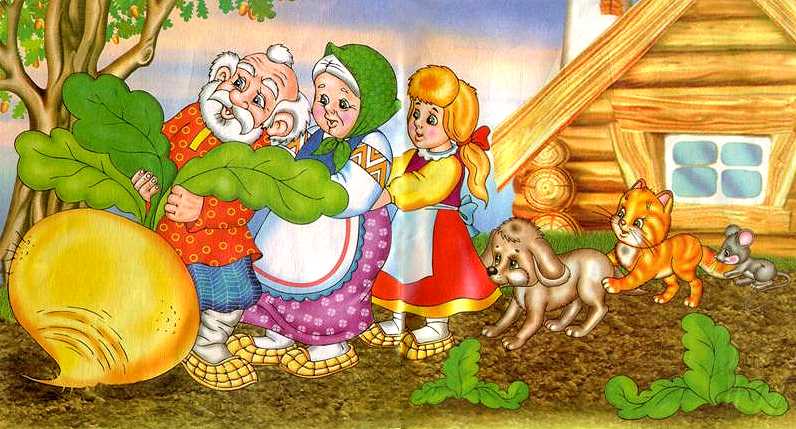 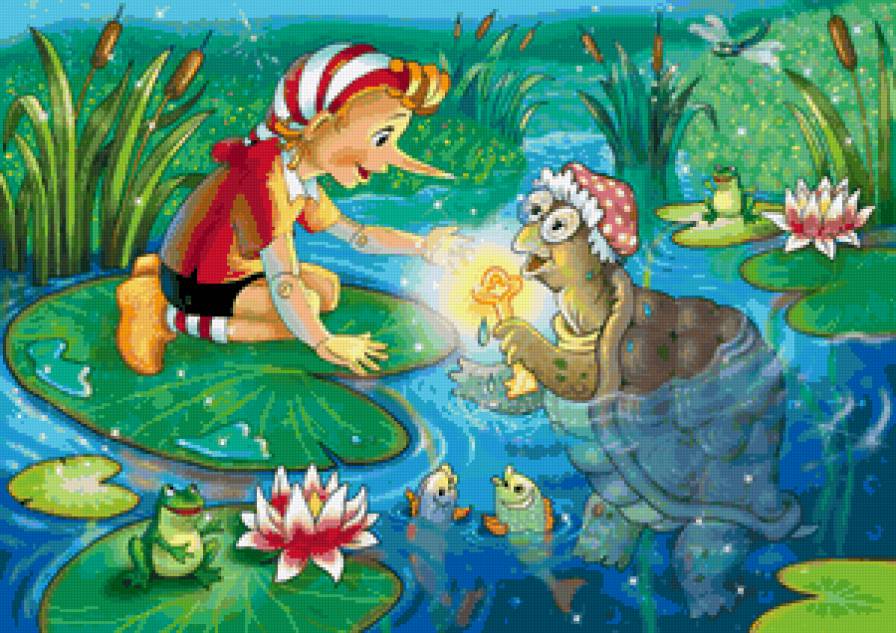 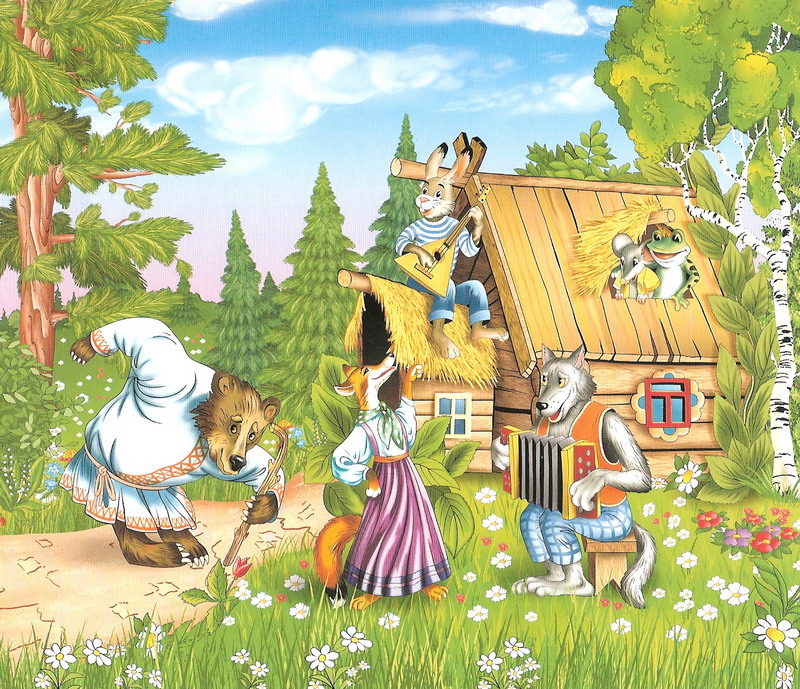 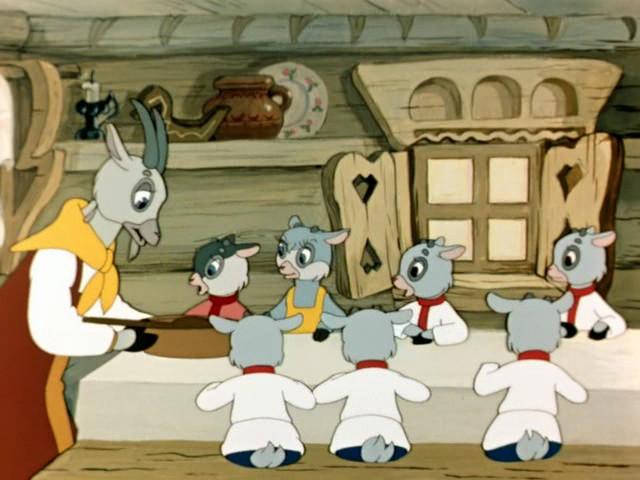 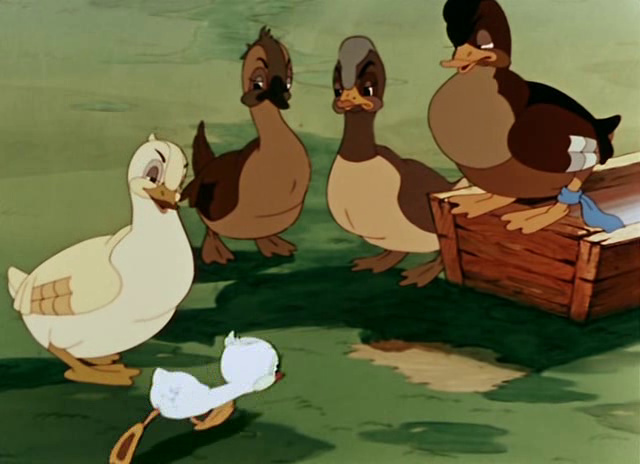 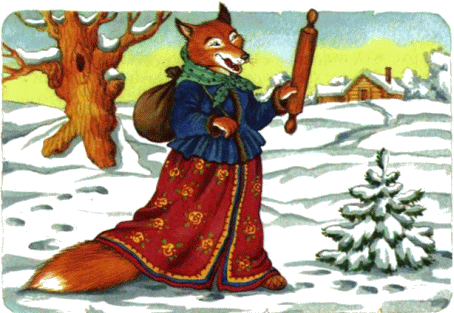 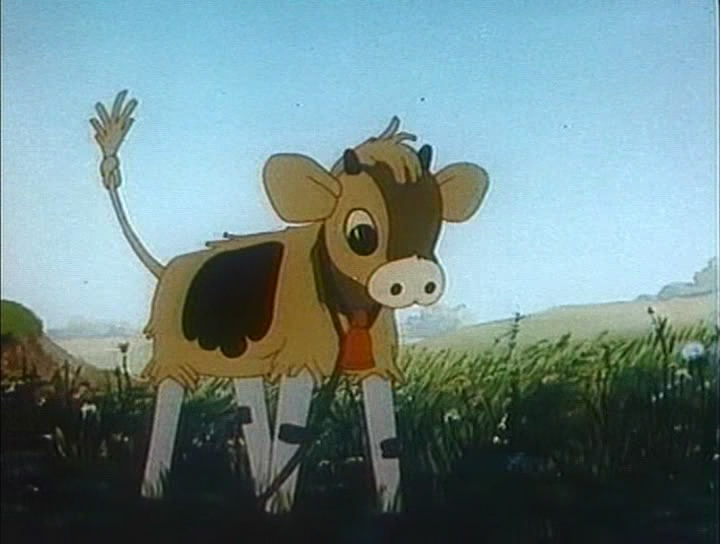 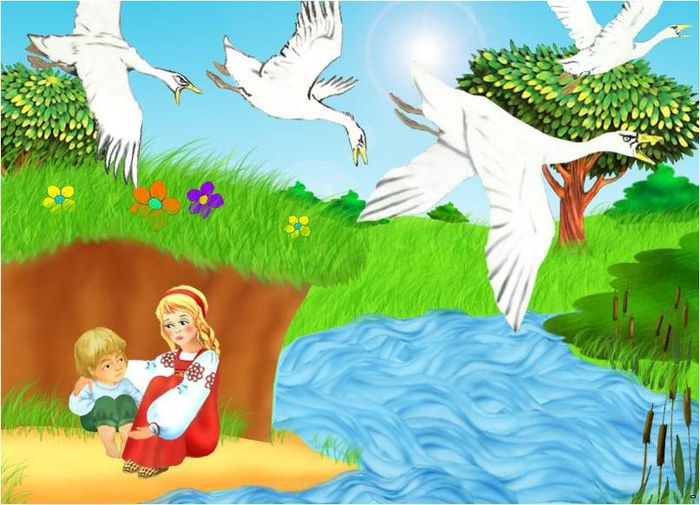 